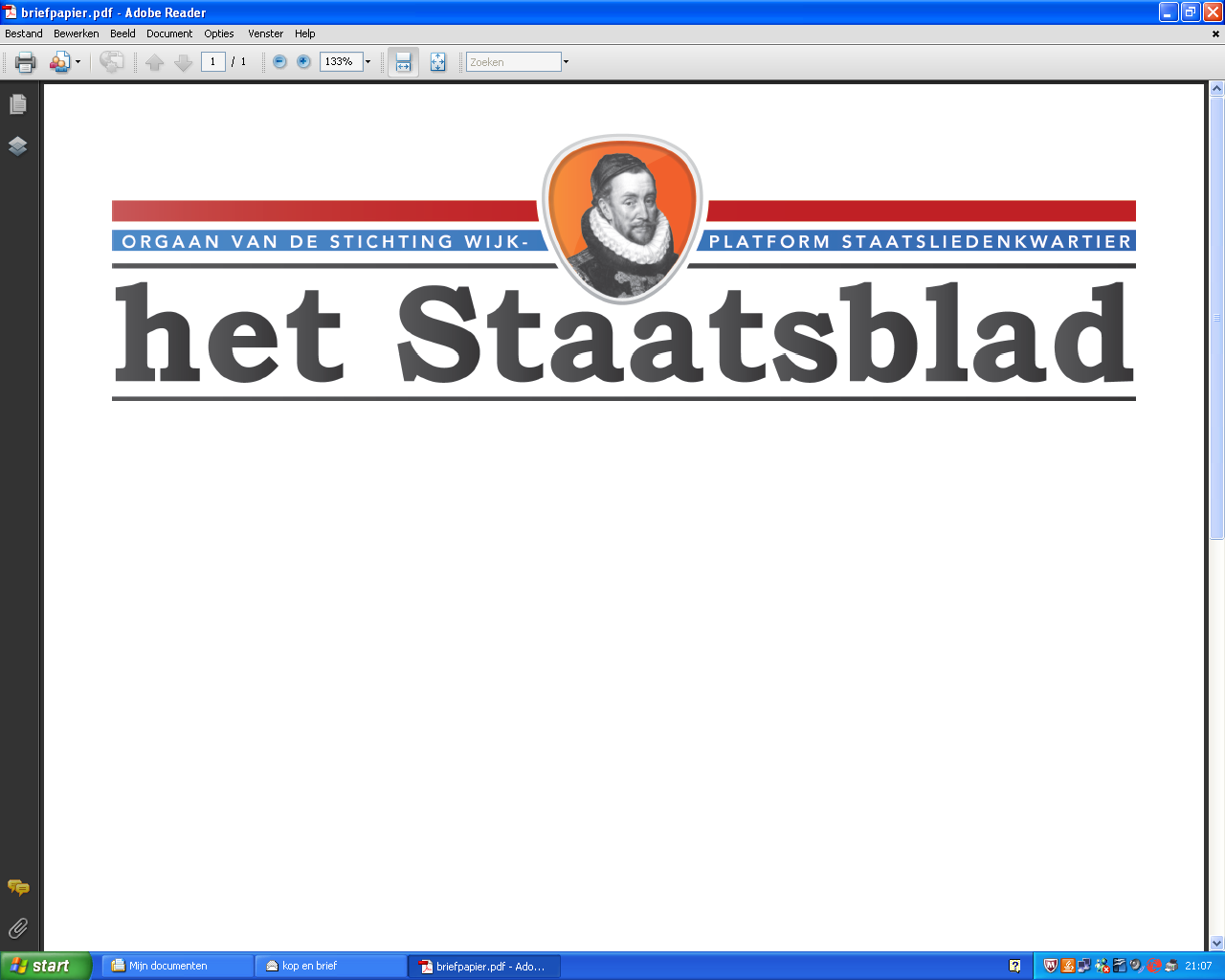 conceptnotulen 6 maart 2018Locatie: De Weddesteynkapel 
Aanwezigen: 48Secretaris: Wim van Geelen, 1) Opening door de voorzitterVoorzitter Lenneke Smit  opent de vergadering, die in het teken staat van de a.s. gemeenteraadsverkiezingen om exact 20.02 uur,  heet iedereen welkom met name de gasten:  Saskia van Megen van D66, Marieke van Noort van Progressief Woerden, Hendrie van Assem van Inwonersbelangen en Job van Meijeren van het CDA.Verder heet zij wijkagent Rick Jansen welkom. In haar welkomstwoord had zij ook graag de nieuwe wijkwethouder, Yolan Koster en wijkambtenaar Ella Lauspach willen betrekken, maar beiden zijn ziek. Voor Ella in de plaats is Ilse Konings gekomen. Ook zij krijgt een hartelijk welkom.Aan de hand van een blauwdruk loopt spreekster vervolgens de agendapunten van vanavond door. Het accent ligt heel nadrukkelijk op de presentatie van de vier kandidaten als vertegenwoordigers van de twee grootste coalitie- en de twee grootste oppositiepartijen. Er doen 9 partijen mee aan de verkiezingen. Hen allemaal aan het woord laten zou gelet op de beschikbare tijd niet verstandig zijn. Dat is althans het standpunt van het bestuur geweest en dat heeft geleid tot deze keuze. Dat er bezwaren tegen die keuze zijn ingebracht is haar bekend, maar dat neemt niet weg dat het bestuur achter zijn eertijds ingenomen standpunt blijft staan. Bovendien is het maar de vraag of  het tot een meerwaarde in de presentatie en de daarop volgende discussie met de zaal zal leiden als er aan coalitie- en oppositiekant meer dan twee partijen zouden deelnemen. Wat het punt “mededelingen” betreft wijst zij wederom op het feit dat het Wijkplatform sinds meer dan een jaar beschikt over een Facebookpagina en een website. De belangstelling voor Facebook en website groeit gestaag. Zij roept de bewoners op daaraan hun bijdragen te blijven leveren.Vervolgens geeft zij het woord aan secretaris Wim van Geelen over het verslag van de vergadering van 12 december 2017. Wim deelt mee dat er geen op- en/of aanmerkingen bij dit verslag zijn gemaakt door degenen die het verslag via de mail ontvangen hebben. Hij stelt voor om het verslag ongewijzigd vast te stellen en daarmee gaat de vergadering akkoord.De dames Hogendoorn, prof.Rommelaan 9 en Smit, Utrechtsestraatweg 59, merken op dat zij geen internet hebben en dus het verslag niet ontvangen hebben. Kan het niet bij hen in de bus gedaan worden? Wim zegt dit voor het vervolg toe.Hierna geeft Lenneke het woord aan Jan van Schaik, lid van de kascontrolecommissie, om de bevindingen van die commissie met betrekking tot het boekjaar 2017 met de vergadering te delen.Jan leest het rapport met de volgende inhoud voor:Joop de Vos en Jan van Schaik verklaren hierbij alle stukken en bescheiden betrekking hebbend op de exploitatie over de periode 01.01.2017 t/m 31.12.2017 en de balans per 31.12.2017 van het Wijkplatform Staatsliedenkwartier te hebben gecontroleerd  en akkoord bevonden. De kascommissie verzoekt de vergadering aan de penningmeester, Nico Verbrugge, definitief decharge te verlenen voor het gevoerde financiële beleid over de bovengenoemde periode.(w.g.) Joop de Vos en Jan van Schaik.De vergadering ontvangt het verslag met applaus en Lenneke dankt de commissie, waarvan naast Jan ook Joop de Vos deel uit maakte, voor hun werkzaamheden.Tenslotte nog twee mededelingen van de kant van de voorzitter.De eerste heeft betrekking op het besluit van PostNL om de brievenbus aan de Vosssenschanslaan op te heffen. Het bestuur van het Wijkplatform is op de ketting gesprongen in een poging om dat te verhinderen. Er zijn mails gestuurd naar de gemeente en naar de directie van PostNL. Ook de bewonerscommissie van De Vossenborch heeft zich wat dit betreft laten horen en riep het bestuur van het Wijkplatform op tot actie. Dat inmiddels dus al gebeurd en het is nu wachten op een reactie van de kant van PostNL.De tweede mededeling betreft de AED. In de wijk zijn op verschillende plaatsen AED’s beschikbaar, maar na kantoor- of winkeltijd is deze apparatuur niet te gebruiken, want gesloten. In Kamerik is daar, blijkens een mededeling in de meest recente editie van de Dorpskrant, een oplossing voor gevonden. Er is met behulp van de gemeente een AED opgehangen aan de gevel van een gebouw. Gebeurt er  iets dan kan men, mits geregistreerd als zodanig, een pincode krijgen en het apparaat gebruiken voor het doel waarvoor het bestemd is: reanimatie.Het bestuur probeert nu via de gemeente ook zo’n apparaat te krijgen. Waar die opgehangen zou moeten worden is een zaak van nader overleg.Spreker zegt toe zodra nadere informatie over beide zaken beschikbaar is, die via Facebook of Het Staaatsblad met de wijk te delen. Deze mededeling geeft de heer Heijkoop aanleiding tot het melding maken van nog een voorziening die node in het Staatsliedenkwartier gemist wordt: een pinautomaat.Als volgende punt op de agenda staat het verkiezingsdebat genoteerd.Lenneke  verwoord, alvorens de eerste spreker van vanavond, Saskia van Megen van D66 het woord te geven, eerst de spelregels. Dat zijn er maar weinig. Iedere politicus krijgt 5 minuten om zijn of haar programma in enkele hoofdpunten samen te vatten, daarna 5 minuten om op de opgegeven stelling in te gaan en dan nog 5 minuten om vragen uit het publiek te beantwoorden.Zij zegt daar met de blik op de klok streng op toe te zien dat de regels worden nageleefd.D66Alvorens op die stelling in te gaan benadrukt Saskia drie punten die van belang zijn voor het verkiezingsprogramma van haar partij.Dat is in de eerste plaats de taskforce, die er moet komen en waarin gemeente en bevolkingsvertegenwoordigers samenwerken om iets moois voor de stad in het algemeen en de wijken in het bijzonder te realiseren. Twee de inbreng van de bewoners en drie het creativiteitsaspect. Burgers kunnen, soms met een (financieel) steuntje in de rug, veel voor de wijk betekenen.Dan de stelling: “Het Staatsliedenkwartier is een groene wijk, maar het onderhoud ervan is door recente bezuinigingen in de knel gekomen. Hoe kan met een beperkt budget het groenonderhoud toch geoptimaliseerd worden?”Saskia merkt op met de door haar gegeven drie speerpunten uit het D66-verkiezingsprogramma deze stelling voldoende beantwoord te hebben”.De reacties vanuit de zaal hebben betrekking op* de door de gemeente gerealiseerde bezuinigingen op met name het groenonderhoud en het feit dat bewoners nu uitgedaagd worden om de ontstane gaten in het verzorgingsniveau te dichten (Hans de Jong); Ondanks de bezuinigingen is nog altijd veel geld beschikbaar vanuit de gemeente voor dit soort zaken, maar de zelfwerkzaamheid bevorderen is ook van belang (Saskia).* de komst van gemeenteraadsleden bij de wijkplatfora alleen maar in de aanloop van de verkiezingen  en daar buiten zelden(Jan van Schaik); Vaak vallen vergaderingen van het Wijkplatform samen met raads- c.q. commissievergaderingen. Dat neemt niet weg dat wij als politici via de sociale media goed op de hoogte blijven van wat er speelt (Saskia).* het knotten van wilgen door bewoners, die daardoor ook andere dingen bij wijze van zelfwerkzaamheid samen gaan doen in de zin zoals door Saskia wordt voorgestaan (Maarten Stiggelbout); * de Groene Zorg, waarover het in de vorige vergadering is gegaan, als vorm van het initiatief, zoals dat wellicht ook door de taskforce kan worden opgepakt (Aart Molenkamp) en * de herkomst van ambtenaren en bestuurders, die soms weinig kaas gegeten hebben van de lokale omstandigheden (André Dierick). Raadsleden komen in iedere geval uit de gemeente en weten wat er speelt. Kunnen dus eventueel bijsturen (Saskia).Na Saskia bedankt te hebben voor haar inleiding, het ingaan op de stelling en het beantwoorden van de vragen volgt er applaus vanuit de zaal.InwonersbelangenHierna is het woord aan Hendrie van Assem van Inwonersbelangen.Hem is de volgende stelling toebedeeld geworden:“In de wijk wordt volop gebouwd. Dat leidt tot meer autobewegingen en een grotere parkeerdruk in de wijk. Hoe kan met de gemeentelijke Verkeersvisie in de hand de verkeersveiligheid bevorderd worden?”Hendrie begint met een lofzang op de wijk. Die is ruim opgezet en  behoorlijk groen, maar ook in deze mooie wijk zijn er verkeers- en parkeerproblemen.  De gemeentelijke visie, die met inbreng van wijkbewoners tot stand is gekomen, probeert tot oplossingen te komen. De verkeersvisie mag dan unaniem door de Raad zijn aanvaard, elke partij interpreteert de conclusies en aanbevelingen toch weer zodanig dat van die unanimiteit niet veel terecht komt. Neem de westelijke randweg. Zijn partij is daar absoluut voor en dat geldt ook voor het crematorium. Hij heeft echter begrip voor de omwonenden van Rijnhof die verkeersoverlast vrezen. Maar dat zou in principe opgelost kunnen worden door een brug over de Rijn aan te leggen.Zijn betoog leidt tot de volgende opmerkingen:* bouwprojecten jagen de mobiliteit aan en dat leidt in de wijk tot gevaarlijke situaties. Wat kan daar aan gedaan worden? (André); Door het verkeer dat niet in de wijken thuishoort te verhinderen of te verleiden dat men daar niet met de auto komt (Hendrie).* er wordt voor de nieuwbouw in de wijk b.v. een bouwvergunning afgegeven, maar daarin speelt de te verwachten verkeersdruk geen rol. Hoe verloopt die afweging tussen de verschillende belangen precies? (Aart); In het voortraject, voordat er een omgevingsvergunning wordt afgegeven vindt die belangenafweging plaats (Hendrie).* smileys kunnen die onveiligheid doen verminderen, maar waarom worden ze steeds verplaatst? Zijn ze wel effectief?Dat ze steeds verplaatst worden heeft volgens Lenneke te maken met het aantal smileys in bezit van de gemeente. Dat zijn er verhoudingsgewijs te weinig voor het aantal plekken in de stad waar ze geplaatst zouden kunnen worden.Of ze effectief zijn kan volgens wijkagent Rick Jansen niet met harde cijfers bewezen worden. Een tijdelijke oplossing in de zin van dat er minder hard gereden wordt bieden ze wel.Na Hendrie bedankt te hebben voor haar inleiding, het ingaan op de stelling en het beantwoorden van de vragen volgt er applaus vanuit de zaal.Hierna kondigt Lenneke een pauze aan. Zij wijst op de tafel voor haar, waar de partijen campagnemateriaal hebben opgesteld. In de pauze voor iedereen te raadplegen. Volgens haar biedt de pauze ook de gelegenheid om met de vertegenwoordigers van de politieke partijen in gesprek te gaan.CDANa de pauze krijgt eerst Job van Meijeren van het CDA het woord.Zijn stelling luidt als volgt:“de wijk was vergrijst, maar er komen weer meer huishoudens met kinderen wonen. Die hebben behoefte aan speelplekken. De speelplekken die er zijn in de wijk zijn verouderd en niet toegesneden op de behoeften van de doelgroepen. Biedt de in 2017 door het gemeentebestuur gepresenteerde Speelplanvisie een handvat ter verbetering”.Job begint zijn betoog echter met een eigen stelling en die is dat de overheid er voor haar inwoners is en niet omgekeerd. Dat is volgens hem ook de rode draad uit het verkiezingsprogramma van het CDA. Zijn tweede stelling is dat de wijk Staatsliedenkwartier bezig is aan haar tweede jeugd. De wijk dreigde een aantal jaren geleden te vergrijzen, maar nu vindt er weer een instroom plaats van jonge gezinnen. Die hebben behoefte aan speelplekken. Job wijst op het gemeentelijk speelplan. Mooie plannen staan daarin verwoord, ook voor wat het Staatsliedenkwartier betreft, maar de bijbehorende financiële middelen ontbreken grotendeels. Dat vindt zijn CDA het makke van dit plan. Zijn voorkeur gaat ernaar uit om, gelet op de beschikbare middelen, toch maar met beide voeten op de grond te blijven staan. Dan maar iets minder moois. Spreker illustreert dat standpunt aan de hand van eigen ervaringen met speelgoed. Het hoeft niet van het duurste te zijn om toch als kind fijn met dergelijk speelgoed te kunnen spelen.Het betoog van Job leidt tot de volgende opmerkingen:* het is mogelijk om in de sfeer van speelvoorzieningen als groep van enthousiaste burgers toch op kosteneffectieve wijze bezig te zijn, waarbij verwezen wordt naar een voorziening om te bewegen op een trimparcours  in het wijkpark Molenvliet op de voormalige vuilstort.(Maarten); Een uitstekend voorbeeld van wat ik heb bedoeld te zeggen (Job).* het is om een wijk als het Staatsliedenkwartier leefbaar te houden nodig om te beseffen dat geluidswerende voorzieningen aan de andere kant van de spoordijk negatief kunnen uitpakken. Daar moet in de planning rekening mee gehouden worden (Jan); Mee eens (Job).Na Job bedankt te hebben voor zijn inleiding, het ingaan op de stelling en het beantwoorden van de vragen volgt er applaus vanuit de zaal.Progressief WoerdenAls laatste van de vier sprekers krijgt Marieke van Noort het woord. Marieke voert de lijst van Progressief Woerden aan en zij moet zich buigen over de volgende stelling:“Zwerfafval tast het milieu aan. Wordt dat probleem ondervangen als er beter gehandhaafd gaat worden en/of met minder tussenpozen de kliko’s worden opgehaald en de containers geleegd?”Marieke vindt dat het door de gemeente gevoerde afvalbeleid goed voldoet. Zij is er trots op dat Woerden de derde gemeente in Nederland was die toe trad tot het statiegeldakkoord, dat inmiddels door 200 gemeenten wordt onderschreven. Haar inspanningen in de Raad, waarmee zij ook de andere fractie meekreeg, zijn daarvoor verantwoordelijk. Dat neemt niet weg dat zwerfvuil een probleem blijft, maar daar kan iedereen toe bijdragen dat dit probleem minder wordt. Veel zwerfafval wordt gegenereerd door het vuurwerk. Progressief Woerden is geen voorstander van een verbod, maar wil dat er in enkele wijken en dorpen professioneel uitgevoerde vuurwerk show wordt gegeven. Verbieden om in die situatie dan elders consumentenvuurwerk af te steken acht zij geen optie, maar wel verleiden om dat niet te doen want er zijn alternatieven.Haar betoog roept de volgende reacties  op:* de ondernemers, neem de Jumbo, zijn nogal tegen deze statiegeldregeling (Hans); Voor  haar geen reden om de actie te staken. Wellicht dat Jumbo en vergelijkbare zaken zich alsnog later gaan aansluiten (Marieke).* niet verbieden, maar verleiden kan als uitgangspunt worden onderschreven (Maarten);* welke coalitie komt er in 2018? In 2014 stond de grootste partij, het CDA buitenspel. Hoe zal het er in 2018 aan toe gaan? (Jan);Op die laatste opmerking reageert Marieke spontaan met de opmerking dat de westelijke randweg in dit verband de splijtzwam zal gaan vormen. Natuurlijk hangt het af van de uitslag op 21 maart hoe de raad zal worden samengesteld. Er zal naar haar overtuiging dan een College uit de bus komen dat óf voorstanders van de Randweg zal bevatten of tegenstanders. Progressief Woerden staat wat dat betreft aan de kant van degenen die de Randweg om kostenoverwegingen en vanwege het te verwachten geringe effect niet zien zitten.Na Marieke bedankt te hebben voor haar inleiding, het ingaan op de stelling en het beantwoorden van de vragen klinkt er applaus op vanuit de zaal.Voorzitter dankt, aan het einde gekomen van het verkiezingsdebat, de sprekers voor hun presentatie en overhandigt hen een vierdelige pennenset met als opdruk “Het Staatsliedenkwartier I love it”. Hierna geeft zij de gelegenheid voor de rondvraag. Daarvan wordt geen gebruik gemaakt.Niets meer aan de orde zijnde sluit de voorzitter exact om 21.30 uur de Wijkvergadering met een woord van dank aan de aanwezigen voor hun inbreng.Zij maakt van de gelegenheid gebruik om de aanwezigen te melden dat de volgende vergadering, die van 6 juni, in het teken zal staan van het thema “ Zorg & Welzijn*. Helemaal aan het slot wijst Lenneke op de verkiezingsbijeenkomst volgende week woensdag in het RIE-theater. Aan dat verkiezingsdebat zullen alle 9 partijen in Woerden mee doen.